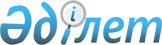 Казталов аудандық мәслихатының 2013 жылғы 27 желтоқсандағы № 20-1 "2014-2016 жылдарға арналған аудандық бюджет туралы" шешіміне өзгерістер мен толықтырулар енгізу туралы
					
			Күшін жойған
			
			
		
					Батыс Қазақстан облысы Казталов аудандық мәслихатының 2014 жылғы 29 сәуірдегі № 24-1 шешімі. Батыс Қазақстан облысының Әділет департаментінде 2014 жылғы 6 мамырда № 3516 болып тіркелді. Күші жойылды - Батыс Қазақстан облысы Казталов аудандық мәслихатының 2015 жылғы 16 наурыздағы № 32-5 шешімімен      Ескерту. Күші жойылды - Батыс Қазақстан облысы Казталов аудандық мәслихатының 16.03.2015 № 32-5 шешімімен.      Қазақстан Республикасының 2008 жылғы 4 желтоқсандағы Бюджет кодексіне және Қазақстан Республикасының 2001 жылғы 23 қаңтардағы "Қазақстан Республикасындағы жергілікті мемлекеттік басқару және өзін-өзі басқару туралы" Заңына сәйкес Казталов аудандық мәслихаты ШЕШІМ ҚАБЫЛДАДЫ:

      1. 

Казталов аудандық мәслихатының 2013 жылғы 27 желтоқсандағы № 20-1 "2014 - 2016 жылдарға арналған аудандық бюджет туралы" шешіміне (Нормативтік құқықтық актілерді мемлекеттік тіркеу тізілімінде № 3401 тіркелген, 2014 жылғы 14 ақпандағы "Ауыл айнасы" аудандық газетінде жарияланған) келесі өзгерістер мен толықтырулар енгізілсін:



      1 тармақта:



      1)-тармақшадағы "3 585 908 мың" деген сан "3 752 364 мың" деген санмен ауыстырылсын;



      "2 858 708 мың" деген сан "3 025 164 мың" деген санмен ауыстырылсын;



      2)-тармақшадағы "3 585 908 мың" деген сан "3 752 114 мың" деген санмен ауыстырылсын;



      3)-тармақшадағы "72 547 мың" деген сан "73 169 мың" деген санмен ауыстырылсын;



      "83 340 мың" деген сан "83 962 мың" деген санмен ауыстырылсын;



      5)-тармақшадағы "-72 547 мың" деген сан "-72 919 мың" деген санмен ауыстырылсын;



      6)-тармақшадағы "72 547 мың" деген сан "72 919 мың" деген санмен ауыстырылсын;



      "0 мың" деген сан "372 мың" деген санмен ауыстырылсын;



      4 тармақта "477 616 мың" деген сан "644 072 мың" деген санмен ауыстырылсын;



      мынадай мазмұндағы он үшінші, он төртінші, он бесінші, он алтыншы, он жетінші абзацтармен толықтырылсын:



      мектепке дейінгі білім беру ұйымдарында мемлекеттік білім беру тапсырысын іске асыруға, оның ішінде 10 пайыз мөлшерінде ай сайынғы үстем ақы төлеуге – 6 303 мың теңге;



      мемлекеттік атаулы әлеуметтік көмек төлеуге – 2 693 мың теңге;



      18 жасқа дейінгі балаларға мемлекеттік жәрдемақылар төлеуге – 3 045 мың теңге;



      мемлекеттік мекемелердің мемлекеттік қызметшілер болып табылмайтын жұмыскерлерінің, сондай-ақ жергілікті бюджеттерден қаржыландырылатын мемлекеттік кәсіпорындардың жұмыскерлерінің лауазымдық айлықақысына ерекше еңбек жағдайлары үшін ай сайынғы үстемақы төлеуге – 134 415 мың теңге;



      Жалпақтал ауылында 14 бір пәтерлі коммуналдық-жалдамалы тұрғын үйлер құрылысына – 20 000 мың теңге;



      6-тармақта "10 000 мың" деген сан "8 390 мың" деген санмен ауыстырылсын;



      аталған шешімнің 1, 5 қосымшалары осы шешімнің 1, 2 қосымшасына сәйкес жаңа редакцияда жазылсын.

      2. 

Осы шешім 2014 жылдың 1 қаңтарынан бастап қолданысқа енгізіледі.

 

  

2014 жылға арналған аудандық бюджет

      мың теңге

  

Казталов ауданының ауылдық

 округтерінің 2014 жылға арналған



бюджеттік бағдарламалары

 
					© 2012. Қазақстан Республикасы Әділет министрлігінің «Қазақстан Республикасының Заңнама және құқықтық ақпарат институты» ШЖҚ РМК
				      Сессия төрағасы

      Мәслихат хатшысыМ. Ермағанбетов

Е. Ғазизов

Казталов аудандық мәслихатының

2014 жылғы 29 сәуірдегі

№ 24-1 шешіміне 1 қосымша

Казталов аудандық мәслихатының

2013 жылғы 27 желтоқсандағы

№ 20-1 шешіміне 1 қосымша

Санаты

Санаты

Санаты

Санаты

СанатыСомасыСыныбыСыныбыСыныбыСыныбыСомасыІшкі сыныбыІшкі сыныбыІшкі сыныбыСомасыЕрекшелігіЕрекшелігіСомасыАтауыСомасыІ. Кірістер3752364

1Салықтық түсімдер72599201Табыс салығы 1735292Жеке табыс салығы17352903Әлеуметтік салық1564781Әлеуметтік салық 15647804Меншiкке салынатын салықтар3916621Мүлiкке салынатын салықтар3722083Жер салығы9794Көлiк құралдарына салынатын салық172935Бірыңғай жер салығы118205Тауарларға, жұмыстарға және қызметтерге салынатын iшкi салықтар31422Акциздер9623Табиғи және басқа да ресурстарды пайдаланғаны үшiн түсетiн түсiмдер1634Кәсiпкерлiк және кәсiби қызметтi жүргiзгенi үшiн алынатын алымдар201708Заңдық мәнді іс-әрекеттерді жасағаны және (немесе) оған уәкілеттігі бар мемлекеттік органдар немесе лауазымды адамдар құжаттар бергені үшін алынатын міндетті төлемдер11811Мемлекеттік баж1181

2Салықтық емес түсiмдер102801Мемлекеттік меншіктен түсетін кірістер7755Мемлекет меншігіндегі мүлікті жалға беруден түсетін кірістер77506Басқа да салықтық емес түсiмдер2531Басқа да салықтық емес түсiмдер253

3Негізгі капиталды сатудан түсетін түсімдер 18003Жердi және материалдық емес активтердi сату1801Жерді сату180

4Трансферттердің түсімдері302516402Мемлекеттiк басқарудың жоғары тұрған органдарынан түсетiн трансферттер30251642Облыстық бюджеттен түсетiн трансферттер3025164Функционалдық топФункционалдық топФункционалдық топФункционалдық топФункционалдық топСомасыКіші функцияКіші функцияКіші функцияКіші функцияСомасыБюджеттік бағдарламалардың әкімшісіБюджеттік бағдарламалардың әкімшісіБюджеттік бағдарламалардың әкімшісіСомасыБағдарламаБағдарламаСомасыАтауыСомасыII. Шығыстар3752114

01Жалпы сипаттағы мемлекеттiк қызметтер 3096971Мемлекеттiк басқарудың жалпы функцияларын орындайтын өкiлдi, атқарушы және басқа органдар290722112Аудан (облыстық маңызы бар қала) мәслихатының аппараты13645001Аудан (облыстық маңызы бар қала) мәслихатының қызметін қамтамасыз ету жөніндегі қызметтер13645003Мемлекеттік органның күрделі шығыстары0122Аудан (облыстық маңызы бар қала) әкімінің аппараты76725001Аудан (облыстық маңызы бар қала) әкімінің қызметін қамтамасыз ету жөніндегі қызметтер55719003Мемлекеттік органның күрделі шығыстары21006123Қаладағы аудан, аудандық маңызы бар қала, кент, ауыл, ауылдық округ әкімінің аппараты200352001Қаладағы аудан, аудандық маңызы бар қала, кент, ауыл, ауылдық округ әкімінің қызметін қамтамасыз ету жөніндегі қызметтер197408022Мемлекеттік органның күрделі шығыстары29449Жалпы сипаттағы өзге де мемлекеттiк қызметтер18975459Ауданның (облыстық маңызы бар қаланың) экономика және қаржы бөлімі18975001Ауданның (облыстық маңызы бар қаланың) экономикалық саясаттың қалыптастыру мен дамыту, мемлекеттік жоспарлау, бюджеттік атқару және коммуналдық меншігін басқару саласындағы мемлекеттік саясатты іске асыру жөніндегі қызметтер 18975

02Қорғаныс32311Әскери мұқтаждар3231122Аудан (облыстық маңызы бар қала) әкімінің аппараты3231005Жалпыға бірдей әскери міндетті атқару шеңберіндегі іс-шаралар3231

03Қоғамдық тәртіп, қауіпсіздік, құқықтық, сот, қылмыстық-атқару қызметі7979Қоғамдық тәртіп және қауіпсіздік саласындағы басқа да қызметтер797458Ауданның (облыстық маңызы бар қаланың) тұрғын үй-коммуналдық шаруашылығы, жолаушылар көлігі және автомобиль жолдары бөлімі797021Елдi мекендерде жол жүрісі қауiпсiздiгін қамтамасыз ету797

04Бiлiм беру24441371Мектепке дейiнгi тәрбие және оқыту334279464Ауданның (облыстық маңызы бар қаланың) білім бөлімі334279009Мектепке дейінгі тәрбие мен оқыту ұйымдарының қызметін қамтамасыз ету208823040Мектепке дейінгі білім беру ұйымдарында мемлекеттік білім беру тапсырысын іске асыруға1254562Бастауыш, негізгі орта және жалпы орта білім беру2028445464Ауданның (облыстық маңызы бар қаланың) білім бөлімі2028445003Жалпы білім беру1957348006Балаларға қосымша білім беру 710979Бiлiм беру саласындағы өзге де қызметтер81413464Ауданның (облыстық маңызы бар қаланың) білім бөлімі81413001Жергілікті деңгейде білім беру саласындағы мемлекеттік саясатты іске асыру жөніндегі қызметтер9514005Ауданның (облыстық маңызы бар қаланың) мемлекеттік білім беру мекемелер үшін оқулықтар мен оқу-әдiстемелiк кешендерді сатып алу және жеткізу20168007Аудандық (қалалық) ауқымдағы мектеп олимпиадаларын және мектептен тыс іс-шараларды өткiзу888012Мемлекеттік органның күрделі шығыстары0015Жетім баланы (жетім балаларды) және ата-аналарының қамқорынсыз қалған баланы (балаларды) күтіп-ұстауға асыраушыларына ай сайынғы ақшалай қаражат төлемдері8916019Ауданның (облыстық маңызы бар қаланың) мемлекеттік білім беру мекемелеріне жұмыстағы жоғары көрсеткіштері үшін гранттарды табыс ету0020Үйде оқытылатын мүгедек балаларды жабдықтармен, бағдарламалық қамтамасыз етумен қамту 0067Ведомстволық бағыныстағы мемлекеттік мекемелерінің және ұйымдарының күрделі шығыстары41927

05Денсаулық сақтау3769Денсаулық сақтау саласындағы өзге де қызметтер376123Қаладағы аудан, аудандық маңызы бар қала, кент, ауыл, ауылдық округ әкімінің аппараты376002Шұғыл жағдайларда сырқаты ауыр адамдарды дәрігерлік көмек көрсететін ең жақын денсаулық сақтау ұйымына дейін жеткізуді ұйымдастыру376

06Әлеуметтiк көмек және әлеуметтiк қамсыздандыру1968032Әлеуметтiк көмек177586451Ауданның (облыстық маңызы бар қаланың) жұмыспен қамту және әлеуметтік бағдарламалар бөлімі177586002Жұмыспен қамту бағдарламасы24438005Мемлекеттік атаулы әлеуметтік көмек 3733006Тұрғын үйге көмек көрсету1521007Жергілікті өкілетті органдардың шешімі бойынша мұқтаж азаматтардың жекелеген топтарына әлеуметтік көмек47099010Үйден тәрбиеленіп оқытылатын мүгедек балаларды материалдық қамтамасыз ету1867014Мұқтаж азаматтарға үйде әлеуметтiк көмек көрсету3394301618 жасқа дейінгі балаларға мемлекеттік жәрдемақылар59920017Мүгедектерді оңалту жеке бағдарламасына сәйкес, мұқтаж мүгедектерді міндетті гигиеналық құралдармен және ымдау тілі мамандарының қызмет көрсетуін, жеке көмекшілермен қамтамасыз ету 5065023Жұмыспен қамту орталықтарының қызметін қамтамасыз ету09Әлеуметтiк көмек және әлеуметтiк қамтамасыз ету салаларындағы өзге де қызметтер19217451Ауданның (облыстық маңызы бар қаланың) жұмыспен қамту және әлеуметтік бағдарламалар бөлімі19217001Жергілікті деңгейде халық үшін әлеуметтік бағдарламаларды жұмыспен қамтуды қамтамасыз етуді іске асыру саласындағы мемлекеттік саясатты іске асыру жөніндегі қызметтер 17367011Жәрдемақыларды және басқа да әлеуметтік төлемдерді есептеу, төлеу мен жеткізу бойынша қызметтерге ақы төлеу1850

07Тұрғын үй-коммуналдық шаруашылық3375861Тұрғын үй шаруашылығы174008123Қаладағы аудан, аудандық маңызы бар қала, кент, ауыл, ауылдық округ әкімінің аппараты0007Аудандық маңызы бар қаланың, кенттің, ауылдың, ауылдық округтің мемлекеттік тұрғын үй қорының сақталуын ұйымдастыру0457Ауданның (облыстық маңызы бар қаланың) мәдениет, тілдерді дамыту, дене шынықтыру және спорт бөлімі21502024Жұмыспен қамту 2020 жол картасы бойынша қалаларды және ауылдық елді-мекендерді дамыту шеңберінде объектілерді жөндеу21502458Ауданның (облыстық маңызы бар қаланың) тұрғын үй-коммуналдық шаруашылығы, жолаушылар көлігі және автомобиль жолдары бөлімі10300004Азаматтардың жекелеген санаттарын тұрғын үймен қамтамасыз ету10000031Кондоминиум объектісіне техникалық паспорттар дайындау300041Жұмыспен қамту 2020 жол картасы бойынша қалаларды және ауылдық елді-мекендерді дамыту шеңберінде объектілерді жөндеу және абаттандыру0464Ауданның (облыстық маңызы бар қаланың) білім бөлімі0026Жұмыспен қамту 2020 жол картасы бойынша қалаларды және ауылдық елді-мекендерді дамыту шеңберінде объектілерді жөндеу0466Ауданның (облыстық маңызы бар қаланың) сәулет, қала құрылысы және құрылыс бөлімі142206003Мемлекеттік коммуналдық тұрғын үй қорының тұрғын үйін жобалау, салу және (немесе) сатып алу 40629004Инженерлік коммуникациялық инфрақұрылымды жобалау, дамыту, жайластыру және (немесе) сатып алу 100000072Жұмыспен қамту 2020 жол картасы шеңберінде қызметтік тұрғын үй салу және (немесе) сатып алу және инженерлік коммуникациялық инфрақұрылымдарды дамыту және (немесе) сатып алу15772Коммуналдық шаруашылық123780123Қаладағы аудан, аудандық маңызы бар қала, кент, ауыл, ауылдық округ әкімінің аппараты0014Елді-мекендерді сумен жабдықтауды ұйымдастыру0458Ауданның (облыстық маңызы бар қаланың) тұрғын үй-коммуналдық шаруашылығы, жолаушылар көлігі және автомобиль жолдары бөлімі3439012Сумен жабдықтау және су бөлу жүйесінің қызмет етуі 2524028Коммуналдық шаруашылығын дамыту915466Ауданның (облыстық маңызы бар қаланың) сәулет, қала құрылысы және құрылыс бөлімі120341005Коммуналдық шаруашылығын дамыту168006Сумен жабдықтау және су бұру жүйесін дамыту 1201733Елді-мекендерді көркейту39798123Қаладағы аудан, аудандық маңызы бар қала, кент, ауыл, ауылдық округ әкімінің аппараты35675008Елді-мекендердегі көшелерді жарықтандыру14605009Елді-мекендердің санитариясын қамтамасыз ету600010Жерлеу орындарын ұстау және туыстары жоқ адамдарды жерлеу90011Елді-мекендерді абаттандыру мен көгалдандыру20380458Ауданның (облыстық маңызы бар қаланың) тұрғын үй-коммуналдық шаруашылығы, жолаушылар көлігі және автомобиль жолдары бөлімі672015Елді-мекендердегі көшелердi жарықтандыру0016Елді-мекендердiң санитариясын қамтамасыз ету0017Жерлеу орындарын ұстау және туыстары жоқ адамдарды жерлеу0018Елді-мекендердi абаттандыру және көгалдандыру672466Ауданның (облыстық маңызы бар қаланың) сәулет, қала құрылысы және құрылыс бөлімі3451007Қаланы және елді мекендерді абаттандыруды дамыту3451

08Мәдениет, спорт, туризм және ақпараттық кеңістiк2471961Мәдениет саласындағы қызмет147400457Ауданның (облыстық маңызы бар қаланың) мәдениет, тілдерді дамыту, дене шынықтыру және спорт бөлімі147400003Мәдени-демалыс жұмысын қолдау1474002Спорт3119457Ауданның (облыстық маңызы бар қаланың) мәдениет, тілдерді дамыту, дене шынықтыру және спорт бөлімі3119009Аудандық (облыстық маңызы бар қалалық) деңгейде спорттық жарыстар өткiзу3119466Ауданның (облыстық маңызы бар қаланың) сәулет, қала құрылысы және құрылыс бөлімі0008Cпорт объектілерін дамыту 03Ақпараттық кеңiстiк77567456Ауданның (облыстық маңызы бар қаланың) ішкі саясат бөлімі10781002Газеттер мен журналдар арқылы мемлекеттік ақпараттық саясат жүргізу жөніндегі қызметтер10781457Ауданның (облыстық маңызы бар қаланың) мәдениет, тілдерді дамыту, дене шынықтыру және спорт бөлімі66786006Аудандық (қалалық) кiтапханалардың жұмыс iстеуi667869Мәдениет, спорт, туризм және ақпараттық кеңiстiктi ұйымдастыру жөнiндегi өзге де қызметтер19110456Ауданның (облыстық маңызы бар қаланың) ішкі саясат бөлімі11201001Жергілікті деңгейде ақпарат, мемлекеттілікті нығайту және азаматтардың әлеуметтік сенімділігін қалыптастыру саласында мемлекеттік саясатты іске асыру жөніндегі қызметтер9001003Жастар саясаты саласында іс-шараларды іске асыру2200457Ауданның (облыстық маңызы бар қаланың) мәдениет, тілдерді дамыту, дене шынықтыру және спорт бөлімі7909001Жергілікті деңгейде мәдениет, тілдерді дамыту, дене шынықтыру және спорт саласында мемлекеттік саясатты іске асыру жөніндегі қызметтер7909014Мемлекеттік органның күрделі шығыстары 0

10Ауыл, су, орман, балық шаруашылығы, ерекше қорғалатын табиғи аумақтар, қоршаған ортаны және жануарлар дүниесін қорғау, жер қатынастары1444431Ауыл шаруашылығы41833459Ауданның (облыстық маңызы бар қаланың) экономика және қаржы бөлімі16265099Мамандардың әлеуметтік көмек көрсетуі жөніндегі шараларды іске асыру16265474Ауданның (облыстық маңызы бар қаланың) ауыл шаруашылығы және ветеринария бөлімі25568001Жергілікті деңгейде ауыл шаруашылығы және ветеринария саласындағы мемлекеттік саясатты іске асыру жөніндегі қызметтер10487008Алып қойылатын және жойылатын ауру жануарлардың, жануарлардан алынатын өнімдер мен шикізаттың құнын иелеріне өтеу150816Жер қатынастары7538463Ауданның (облыстық маңызы бар қаланың) жер қатынастары бөлімі7538001Аудан (облыстық маңызы бар қала) аумағында жер қатынастарын реттеу саласындағы мемлекеттік саясатты іске асыру жөніндегі қызметтер75389Ауыл, су, орман, балық шаруашылығы, қоршаған ортаны қорғау және жер қатынастары саласындағы басқа да қызметтер95072474Ауданның (облыстық маңызы бар қаланың) ауыл шаруашылығы және ветеринария бөлімі95072013Эпизоотияға қарсы іс-шаралар жүргізу95072

11Өнеркәсіп, сәулет, қала құрылысы және құрылыс қызметі99792Сәулет, қала құрылысы және құрылыс қызметі9979466Ауданның (облыстық маңызы бар қаланың) сәулет, қала құрылысы және құрылыс бөлімі9979001Құрылыс, облыс қалаларының, аудандарының және елді-мекендерінің сәулеттік бейнесін жақсарту саласындағы мемлекеттік саясатты іске асыру және ауданның (облыстық маңызы бар қаланың) аумағын оңтайла және тиімді қала құрылыстық игеруді қамтамасыз ету жөніндегі қызметтер 9979

12Көлiк және коммуникация53171Автомобиль көлiгi5317458Ауданның (облыстық маңызы бар қаланың) тұрғын үй-коммуналдық шаруашылығы, жолаушылар көлігі және автомобиль жолдары бөлімі5317023Автомобиль жолдарының жұмыс істеуін қамтамасыз ету5317

13Басқалар506093Кәсiпкерлiк қызметтi қолдау және бәсекелестікті қорғау6025469Ауданның (облыстық маңызы бар қаланың) кәсіпкерлік бөлімі6025001Жергілікті деңгейде кәсіпкерлік пен өнеркәсіпті дамыту саласындағы мемлекеттік саясатты іске асыру жөніндегі қызметтер60259Басқалар44584123Қаладағы аудан, аудандық маңызы бар қала, кент, ауыл, ауылдық округ әкімінің аппараты28446040"Өңірлерді дамыту" Бағдарламасы шеңберінде өңірлерді экономикалық дамытуға жәрдемдесу бойынша шараларды іске асыру28446458Ауданның (облыстық маңызы бар қаланың) тұрғын үй-коммуналдық шаруашылығы, жолаушылар көлігі және автомобиль жолдары бөлімі7748001Жергілікті деңгейде тұрғын үй-коммуналдық шаруашылығы, жолаушылар көлігі және автомобиль жолдары саласындағы мемлекеттік саясатты іске асыру жөніндегі қызметтер7748459Ауданның (облыстық маңызы бар қаланың) экономика және қаржы бөлімі8390012Ауданның (облыстық маңызы бар қаланың) жергілікті атқарушы органының резерві 8390475Ауданның (облыстық маңызы бар қаланың) кәсіпкерлік, ауыл шаруашылығы және ветеринария бөлімі0001Жергілікті деңгейде кәсіпкерлікті, ауыл шаруашылығы мен ветеринарияны дамыту саласындағы мемлекеттік саясатты іске асыру жөніндегі қызметтер0003Мемлекеттік органның күрделі шығыстары0

14Борышқа қызмет көрсету131Борышқа қызмет көрсету13459Ауданның (облыстық маңызы бар қаланың) экономика және қаржы бөлімі13021Жергілікті атқарушы органдардың облыстық бюджеттен қарыздар бойынша сыйақылар мен өзге де төлемдерді төлеу бойынша борышына қызмет көрсету 13

15Трансферттер19301Трансферттер1930459Ауданның (облыстық маңызы бар қаланың) экономика және қаржы бөлімі1930006Нысаналы пайдаланылмаған (толық пайдаланылмаған) трансферттерді қайтару1930024Мемлекеттік органдардың функцияларын мемлекеттік басқарудың төмен тұрған деңгейлерінен жоғарғы деңгейлерге беруге байланысты жоғары тұрған бюджеттерге берілетін ағымдағы нысаналы трансферттер0ІII. Таза бюджеттік кредиттеу73169Бюджеттік кредиттер83962

10Ауыл, су, орман, балық шаруашылығы, ерекше қорғалатын табиғи аумақтар, қоршаған ортаны және жануарлар дүниесін қорғау, жер қатынастары8396201Ауыл шаруашылығы83962459Ауданның (облыстық маңызы бар қаланың) экономика және қаржы бөлімі83962018Мамандарды әлеуметтік қолдау шараларын іске асыруға берілетін бюджеттік кредиттер83962

Санаты

Санаты

Санаты

Санаты

СанатыСомасыСыныбыСыныбыСыныбыСыныбыСомасыІшкі сыныбыІшкі сыныбыІшкі сыныбыСомасыЕрекшелігіЕрекшелігіСомасыАтауыСомасы

5Бюджеттік кредиттерді өтеу1079301Бюджеттік кредиттерді өтеу107931Мемлекеттік бюджеттен берілген бюджеттік кредиттерді өтеу10793IV. Қаржы активтермен жасалатын операциялар бойынша сальдо0

Функционалдық топ

Функционалдық топ

Функционалдық топ

Функционалдық топ

Функционалдық топСомасыКіші функцияКіші функцияКіші функцияКіші функцияСомасыБюджеттік бағдарламалардың әкімшісіБюджеттік бағдарламалардың әкімшісіБюджеттік бағдарламалардың әкімшісіСомасыБағдарламаБағдарламаСомасыАтауыСомасыҚаржы активтерін сатып алу0

13Басқалар009Басқалар0458Ауданның (облыстық маңызы бар қаланың) тұрғын үй-коммуналдық шаруашылығы, жолаушылар көлігі және автомобиль жолдары бөлімі0065Заңды тұлғалардың жарғылық капиталын қалыптастыру немесе ұлғайту0

Санаты

Санаты

Санаты

Санаты

СанатыСомасыСыныбыСыныбыСыныбыСыныбыСомасыІшкі сыныбыІшкі сыныбыІшкі сыныбыСомасыЕрекшелігіЕрекшелігіСомасыАтауыСомасы

06Мемлекеттің қаржы активтерін сатудан түсетін түсімдер001Мемлекеттің қаржы активтерін сатудан түсетін түсімдер01Қаржы активтерін ел ішінде сатудан түсетін түсімдер0V. Бюджет тапшылығы (профициті) -72919VІ. Бюджет тапшылығын қаржыландыру (профицитін пайдалану) 72919

Казталов аудандық мәслихатының

2014 жылғы 29 сәуірдегі

№ 24-1 шешіміне 1 қосымша

Казталов аудандық мәслихатының

2013 жылғы 27 желтоқсандағы

№ 20-1 шешіміне 5 қосымша

Функционалдық топ

Функционалдық топ

Функционалдық топ

Функционалдық топ

Функционалдық топСомаКіші Функция Кіші Функция Кіші Функция Кіші Функция СомаБюджеттік бағдарламалардың әкімшісіБюджеттік бағдарламалардың әкімшісіБюджеттік бағдарламалардың әкімшісіСомаБағдарламаБағдарламаСомаАтауыСомаКазталов ауданының 2014 жылға арналған бюджеттік бағдарламалары

01Жалпы сипаттағы мемлекеттiк қызметтер 2003521Мемлекеттiк басқарудың жалпы функцияларын орындайтын өкiлдi, атқарушы және басқа органдар200352123Қаладағы аудан, аудандық маңызы бар қала, кент, ауыл, ауылдық округ әкімінің аппараты200352001Қаладағы аудан, аудандық маңызы бар қала, кент, ауыл, ауылдық округ әкімінің қызметін қамтамасыз ету жөніндегі қызметтер197408соның ішінде:Казталов ауылдық округі17921Бірік ауылдық округі10857Бостандық ауылдық округі11624Болашақ ауылдық округі12736Қараоба ауылдық округі11732Қайынды ауылдық округі10752Қошанкөл ауылдық округі13114Тереңкөл ауылдық округі11004Жалпақтал ауылдық округі16476Жаңажол ауылдық округі11292Ақпәтер ауылдық округі10915Талдықұдық ауылдық округі11517Талдыапан ауылдық округі10193Қарасу ауылдық округі11605Көктерек ауылдық округі13439Қараөзен ауылдық округі12231022Мемлекеттік органның күрделі шығыстары2944соның ішінде:Казталов ауылдық округі438Болашақ ауылдық округі0Жалпақтал ауылдық округі2506

05Денсаулық сақтау3769Денсаулық сақтау саласындағы өзге де қызметтер376123Қаладағы аудан, аудандық маңызы бар қала, кент, ауыл, ауылдық округ әкімінің аппараты376002Шұғыл жағдайларда сырқаты ауыр адамдарды дәрігерлік көмек көрсететін ең жақын денсаулық сақтау ұйымына дейін жеткізуді ұйымдастыру376соның ішінде:Казталов ауылдық округі43Бірік ауылдық округі27Бостандық ауылдық округі25Болашақ ауылдық округі28Қараоба ауылдық округі25Қайынды ауылдық округі23Қошанкөл ауылдық округі27Тереңкөл ауылдық округі30Ақпәтер ауылдық округі24Талдықұдық ауылдық округі36Талдыапан ауылдық округі37Көктерек ауылдық округі30Қараөзен ауылдық округі21

07Тұрғын үй-коммуналдық шаруашылық356753Елді-мекендерді көркейту35675123Қаладағы аудан, аудандық маңызы бар қала, кент, ауыл, ауылдық округ әкімінің аппараты35675008Елді-мекендердегі көшелерді жарықтандыру14605соның ішінде:Казталов ауылдық округі6372Бірік ауылдық округі338Бостандық ауылдық округі418Болашақ ауылдық округі400Қараоба ауылдық округі400Қайынды ауылдық округі300Қошанкөл ауылдық округі300Тереңкөл ауылдық округі300Жалпақтал ауылдық округі3617Жаңажол ауылдық округі300Ақпәтер ауылдық округі300Талдықұдық ауылдық округі200Талдыапан ауылдық округі360Қарасу ауылдық округі300Көктерек ауылдық округі300Қараөзен ауылдық округі400009Елді-мекендердің санитариясын қамтамасыз ету600соның ішінде:Болашақ ауылдық округі200Қараоба ауылдық округі0Қараөзен ауылдық округі400010Жерлеу орындарын ұстау және туыстары жоқ адамдарды жерлеу90соның ішінде:Жалпақтал ауылдық округі90011Елді-мекендерді абаттандыру мен көгалдандыру20380соның ішінде:Казталов ауылдық округі16188Бірік ауылдық округі200Бостандық ауылдық округі200Болашақ ауылдық округі200Қараоба ауылдық округі200Қайынды ауылдық округі351Қошанкөл ауылдық округі200Тереңкөл ауылдық округі200Жалпақтал ауылдық округі1241Жаңажол ауылдық округі200Ақпәтер ауылдық округі200Талдықұдық ауылдық округі200Талдыапан ауылдық округі200Қарасу ауылдық округі200Көктерек ауылдық округі200Қараөзен ауылдық округі200

13Басқалар284469Басқалар28446123Қаладағы аудан, аудандық маңызы бар қала, кент, ауыл, ауылдық округ әкімінің аппараты28446040"Өңірлерді дамыту" Бағдарламасы шеңберінде өңірлерді экономикалық дамытуға жәрдемдесу бойынша шараларды іске асыру28446соның ішінде:Казталов ауылдық округі11292Бірік ауылдық округі800Бостандық ауылдық округі1000Болашақ ауылдық округі1045Қараоба ауылдық округі539Қайынды ауылдық округі500Қошанкөл ауылдық округі800Тереңкөл ауылдық округі909Жалпақтал ауылдық округі6991Жаңажол ауылдық округі500Ақпәтер ауылдық округі500Талдықұдық ауылдық округі360Талдыапан ауылдық округі510Қарасу ауылдық округі700Көктерек ауылдық округі1000Қараөзен ауылдық округі1000